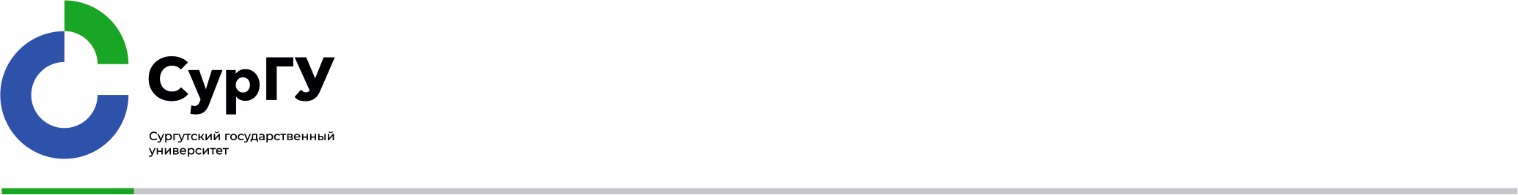 Об отчисленииУважаемый Имя Отчество!Прошу отчислить [указать причину отчисления] [Фамилия Имя Отчество в родительном падеже] обучающегося ____ курса группы ______ очной/очно-заочной/заочной формы обучения бюджетной основы/бюджетной основы (целевой прием)/, по договору об оказании платных образовательных услуг*, по направлению подготовки/специальности [код направления подготовки/специальности] [Наименование направления подготовки/специальности], по основной профессиональной образовательной программе высшего образования – программе бакалавриата/специалитета/магистратуры/ по основной профессиональной образовательной программе среднего профессионального образования – программе подготовки специалистов среднего звена по специальности с дд.мм.гггг г.* в случае отчисления нарушения условий договора об оказании платных образовательных услуг  указать в скобках дату и номер договора об оказании платных образовательных услуг ** перечень документов в соответствии с Приложением 1***в случае отчисления обучающегося как не выполнившего обязанностей по добросовестному освоению образовательной программы и выполнению учебного (индивидуального) планаИсп.: К.т.: 8 (3462) номер тел. из справочникаНаименование института/колледжаНаименование института/колледжаНаименование института/колледжаНаименование института/колледжаНаименование института/колледжаНаименование института/колледжаНаименование института/колледжаНаименование института/колледжаНаименование института/колледжаПроректору по учебно-методической работеФамилия И. О.ПРЕДСТАВЛЕНИЕПРЕДСТАВЛЕНИЕПРЕДСТАВЛЕНИЕПРЕДСТАВЛЕНИЕПРЕДСТАВЛЕНИЕПРЕДСТАВЛЕНИЕПРЕДСТАВЛЕНИЕПРЕДСТАВЛЕНИЕПРЕДСТАВЛЕНИЕПроректору по учебно-методической работеФамилия И. О.месяц20г.№Приложение**:1. Справка об академической задолженности, не ликвидированной в установленные сроки***2. … Директор института/колледжа:Директор института/колледжа:Директор института/колледжа:Директор института/колледжа:Директор института/колледжа:Директор института/колледжа:Директор института/колледжа:20г./(подпись)(И. О. Фамилия)